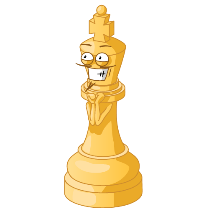 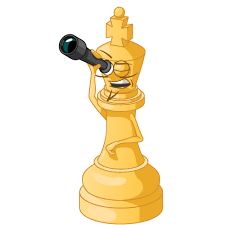 IJKVWXFHLMUYEGNTSZDCOR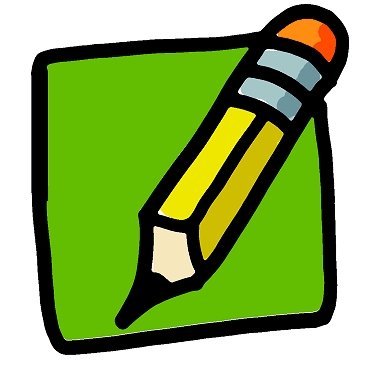 ABPQABFCEGDHI